 INDICAÇÃO Nº 96/2014Sugere ao Poder Executivo Municipal, que efetue limpeza e manutenção nos bueiros do Distrito Industrial.Excelentíssimo Senhor Prefeito Municipal, Nos termos do Art. 108 do Regimento Interno desta Casa de Leis, dirijo-me a Vossa Excelência para sugerir que, por intermédio do Setor competente, efetue a limpeza e manutenção nos bueiros localizados no Distrito Industrial.Justificativa:Trabalhadores de empresas localizadas no Distrito Industrial, procuraram por este vereador com as fotos em anexo, pedindo limpeza dos bueiros localizados nas Ruas Vereador Sérgio Leopoldino Alves, próximo ao número 701, Henrique Wiezel, Frederico A. Covolan, João Covolan Filho e Roberto Alves de Almeida, onde os bueiros estão entupidos, cheios de lixo e entulhos. Quando chove, o transtorno para chegar ao local de trabalho é grande, alguns funcionários alegam que, já perderam dia de serviço.Plenário “Dr. Tancredo Neves”, em 13 de janeiro de 2014.Gustavo Bagnoli-vereador-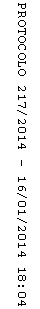 